ADDENDUM:  TENDER 258-20/37Assignment Name: Engagement of Senior Expert Consultants – Electoral Processes Programme, International IDEAAddendum No. 1This Addendum No. 01 is issued to provide additional information provided in the Tender: Engagement of Senior Expert Consultants – Electoral Processes Programme, International IDEA issued last 29, January 2021.EOI Notice: Completed Declaration of Honour Form (Annex D2.1) (Please declare Yes or No as provided)Additional instruction:Please leave this section blank if you are natural person (not legal person/firm/org.)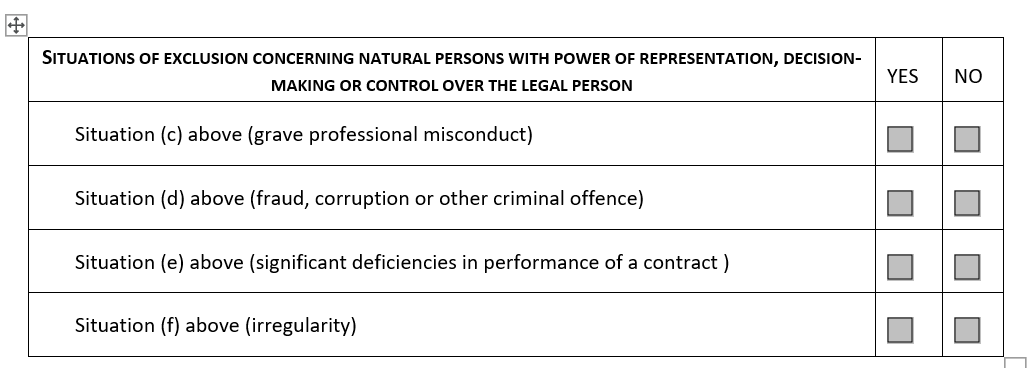 In the absence of conflict of interest, please mark this section Yes.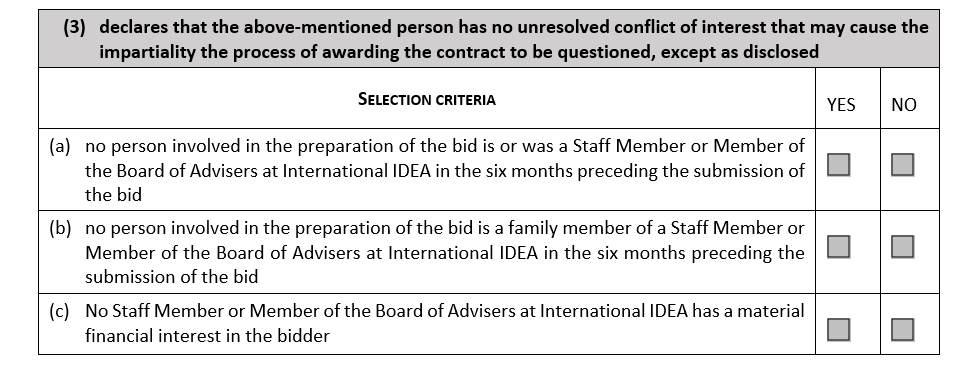 